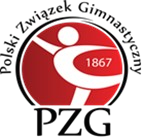 Załącznik nr 2WNIOSEKNA ORGANIZACJĘ ZAWODÓW INDYWIDUALNYCH MISTRZOSTW POLSKI Nazwa zawodów:Zgłaszający – główny organizator, osoby odpowiedzialne:Planowana pula finansowa na nagrody dla uczestników zawodów:Planowane miejsce organizacji zawodów (hali):Planowane miejsce zakwaterowania i wyżywienia zawodników i trenerów:Odległości miejsca organizacji zawodów od miejsc zakwaterowania:Szacowane koszty zakwaterowania i wyżywienia:Warunki techniczne do przeprowadzenia zawodów(liczba miejsc dla widowni, wymiary sali zawodów i sali rozgrzewki, dostęp do internetu, itp.)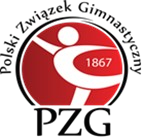 Inne informacje dotyczące planów organizacji i promocji zawodów:Dodatkowe informacje mogące mieć wpływ na podniesienie ogólnej wartości imprezy:Zgłaszający potwierdza jednocześnie, że w razie przyznania mu organizacji zawodów, których niniejsze zgłoszenie dotyczy, będzie stosował się do standardów organizacji i promocji zawodów rangi Mistrzostw Polski określonych przez Polski Związek Gimnastyczny, które zostaną określone szczegółowo w umowie.……………………………………………………………………….Data, podpis Zgłaszającego